Część I. Plan lekcjiUtwórz poniżej instrukcji tabelę, tak aby miała 8 wierszy i 6 kolumn.Wypełnij tabelę tekstem:w pierwszym wierszu wpisz następujące nagłówki kolumn: Godziny lekcyjne, Poniedziałek, Wtorek, Środa, Czwartek, Piątek,w pierwszej kolumnie pod nagłówkiem Godziny lekcyjne wpisz czas trwania lekcji,w kolejnych kolumnach pod nagłówkami z nazwami dni tygodnia wpisz zajęcia (z małej litery).3. Podziel wybrane komórki na dwie części (dzielimy tylko lekcje wf).4. Wybierz jeden ze stylów z grupy Style tabeli w zakładce Projektowanie. 5. Zmień kolor tła i kolor czcionki w komórkach z geografią i techniką.6. Zaznacz wszystkie komórki w tabeli i wybierz opcję Wyrównanie komórek: do środka w poziomie.7. Dopasuj wielkość tabeli do rozwiązania. Użyj opcji „Rozłóż wiersze równomiernie”Rozwiązanie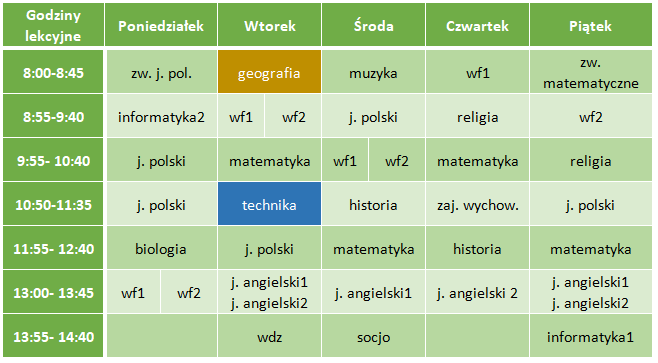 